§3306.  Industry and labor market researchThe collaborative may provide any industry and labor market research necessary to support and further develop the work of industry partnerships, including, but not limited to:  [PL 2013, c. 368, Pt. FFFFF, §1 (NEW).]1.  Employment analysis.  Providing the most current available analysis of occupations and skills in the State for the purpose of determining trends in the State that may lead to changes in the targeted industry clusters;[PL 2013, c. 368, Pt. FFFFF, §1 (NEW).]2.  High-priority occupations list.  Maintaining and updating the annual list of the State's high-priority occupations under section 3303, subsection 5; and[PL 2013, c. 368, Pt. FFFFF, §1 (NEW).]3.  List adjustment.  Providing the most current available analysis of high-priority occupations for the purpose of determining trends that may lead to adjustments to the list under subsection 2.[PL 2013, c. 368, Pt. FFFFF, §1 (NEW).]SECTION HISTORYPL 2013, c. 368, Pt. FFFFF, §1 (NEW). The State of Maine claims a copyright in its codified statutes. If you intend to republish this material, we require that you include the following disclaimer in your publication:All copyrights and other rights to statutory text are reserved by the State of Maine. The text included in this publication reflects changes made through the First Regular and First Special Session of the 131st Maine Legislature and is current through November 1. 2023
                    . The text is subject to change without notice. It is a version that has not been officially certified by the Secretary of State. Refer to the Maine Revised Statutes Annotated and supplements for certified text.
                The Office of the Revisor of Statutes also requests that you send us one copy of any statutory publication you may produce. Our goal is not to restrict publishing activity, but to keep track of who is publishing what, to identify any needless duplication and to preserve the State's copyright rights.PLEASE NOTE: The Revisor's Office cannot perform research for or provide legal advice or interpretation of Maine law to the public. If you need legal assistance, please contact a qualified attorney.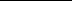 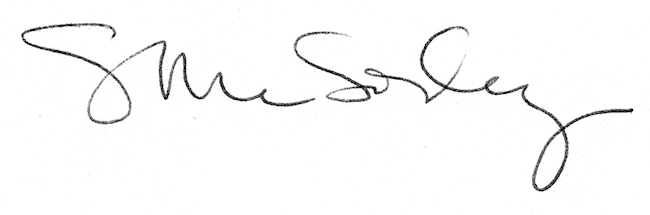 